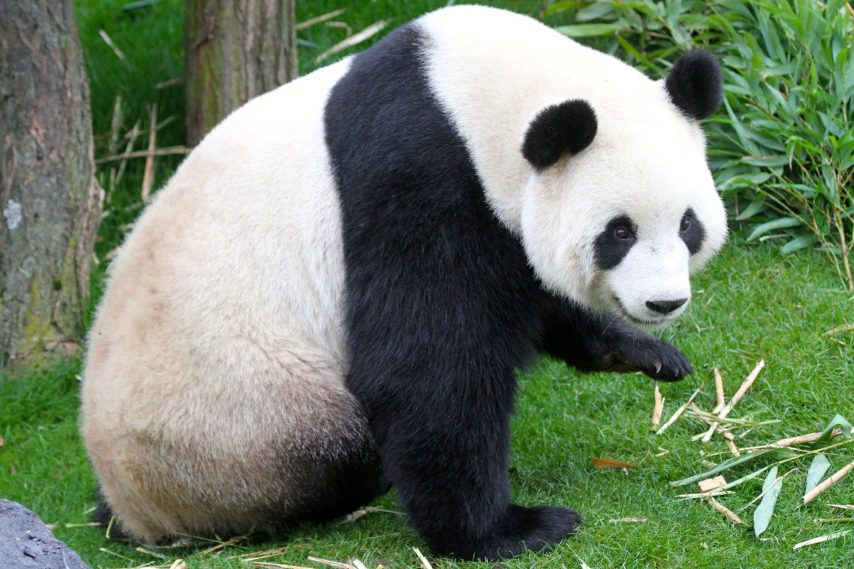 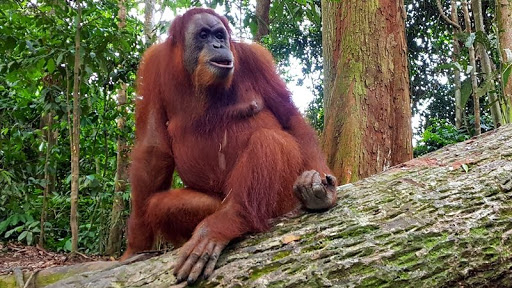 pandaorang-outang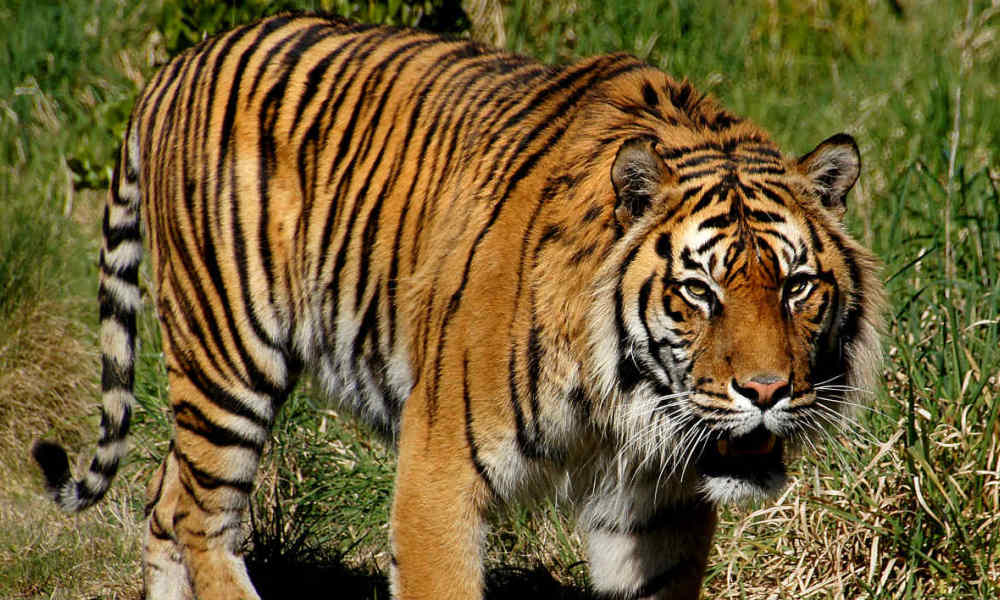 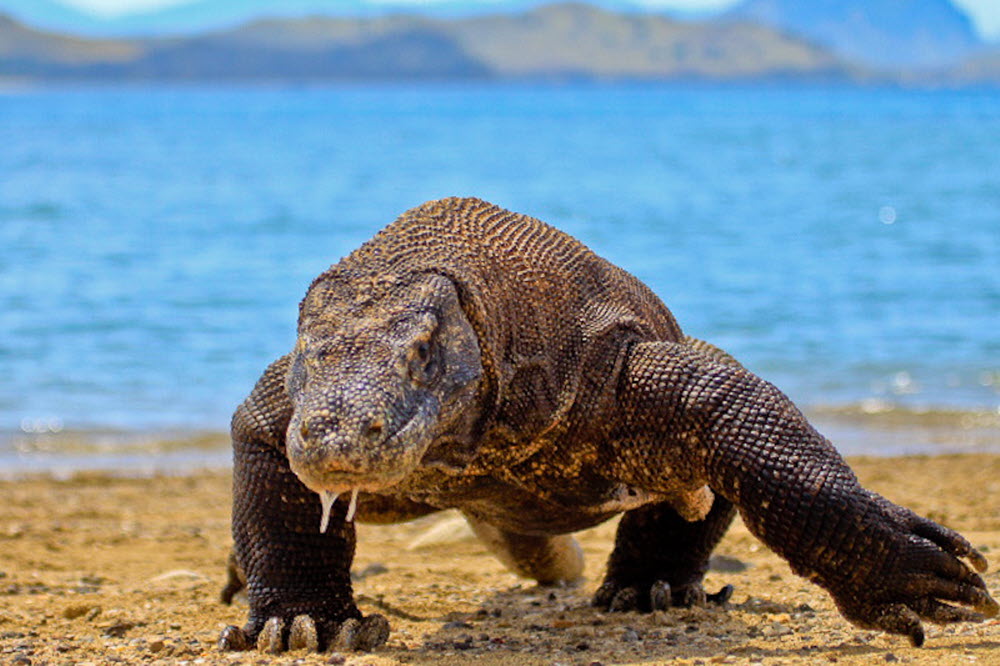 tigredragon de Komodo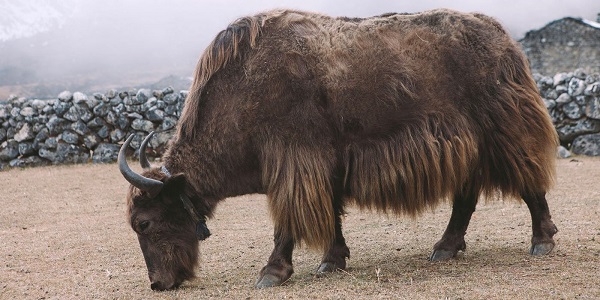 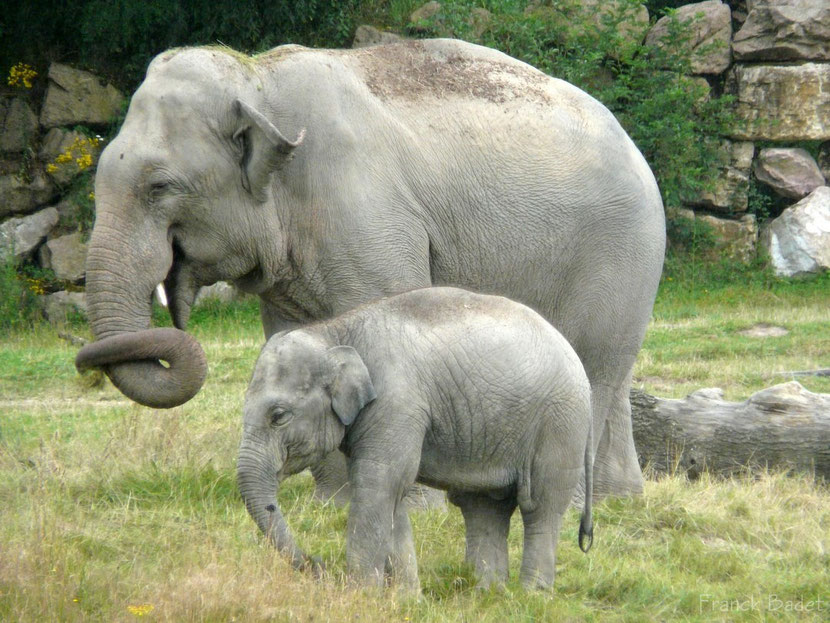 yakéléphant d’Asie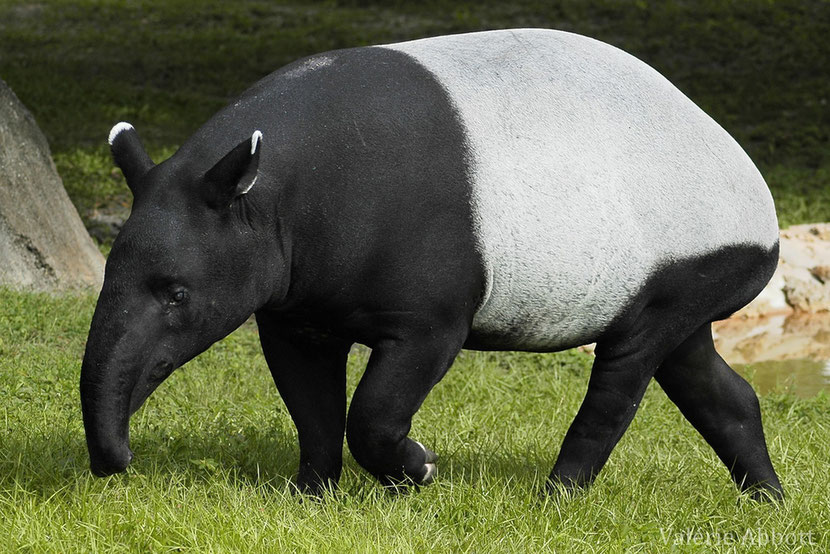 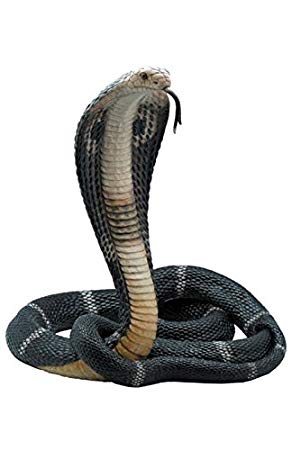 tapircobra royal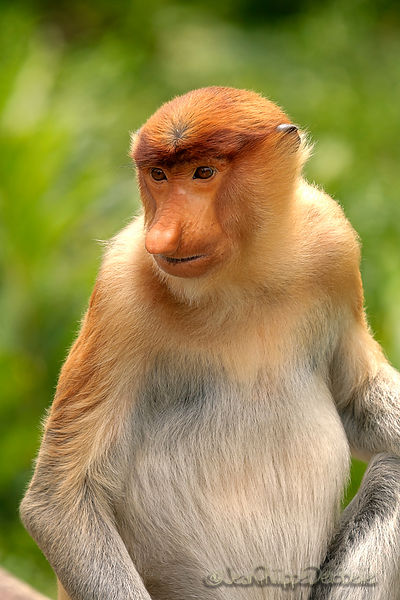 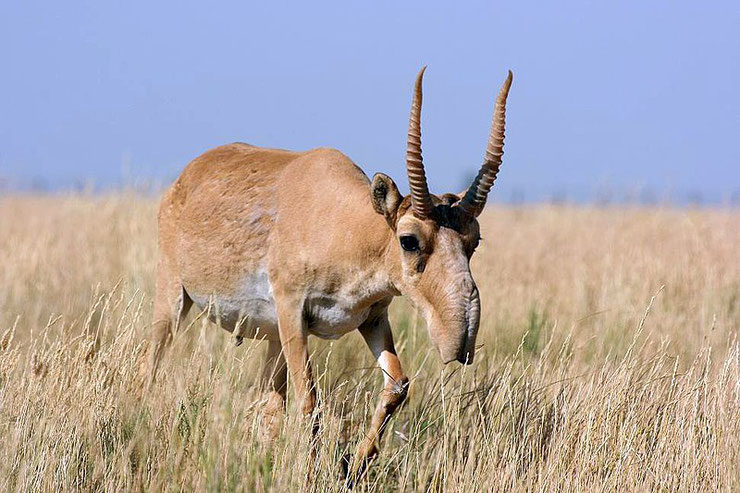 nasiquesaïga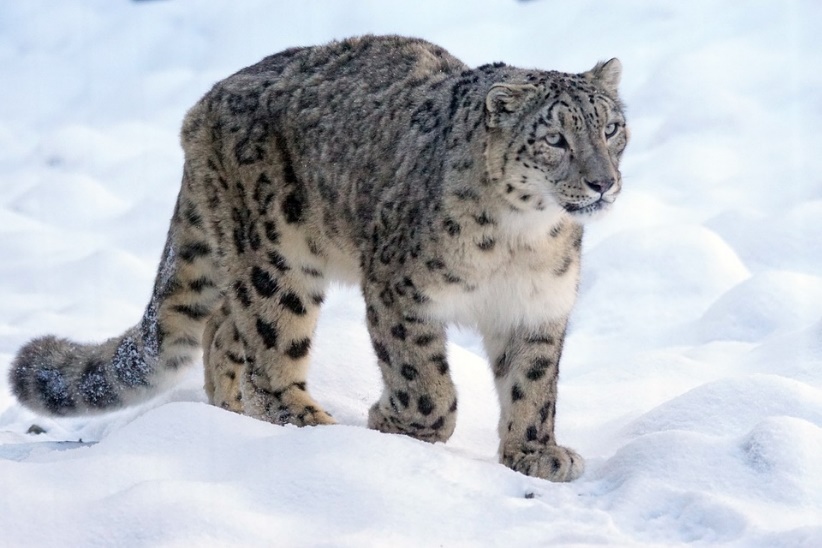 panthère des neigesles animauxd’Asie